Почта АСУ РСО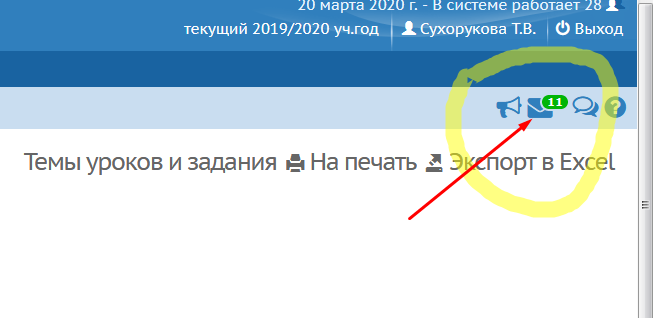 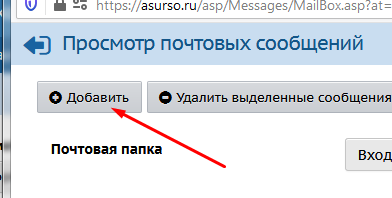 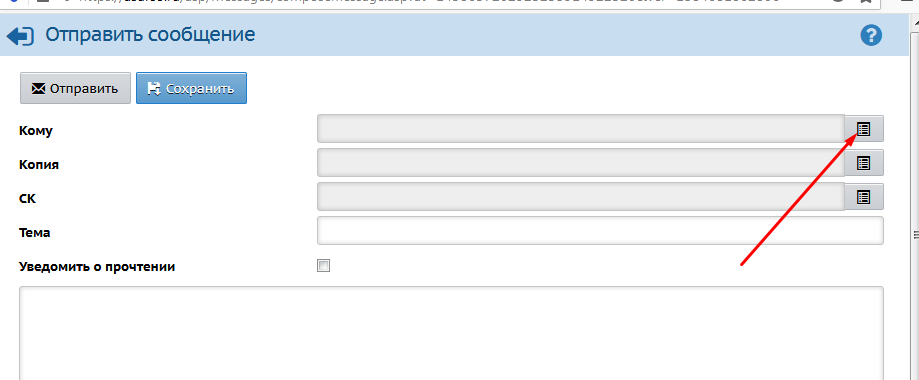 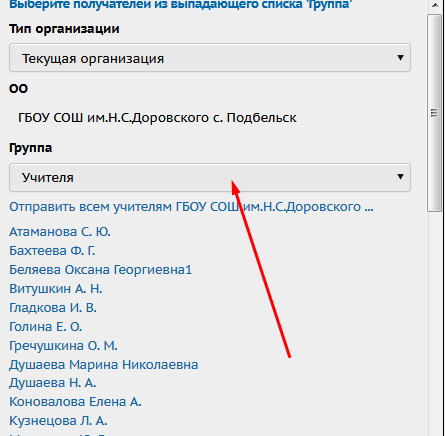 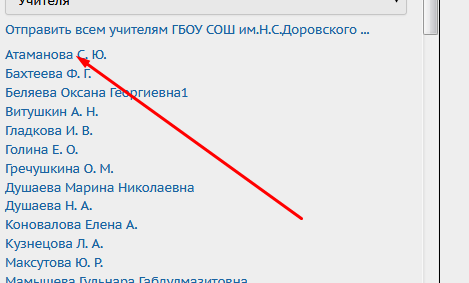 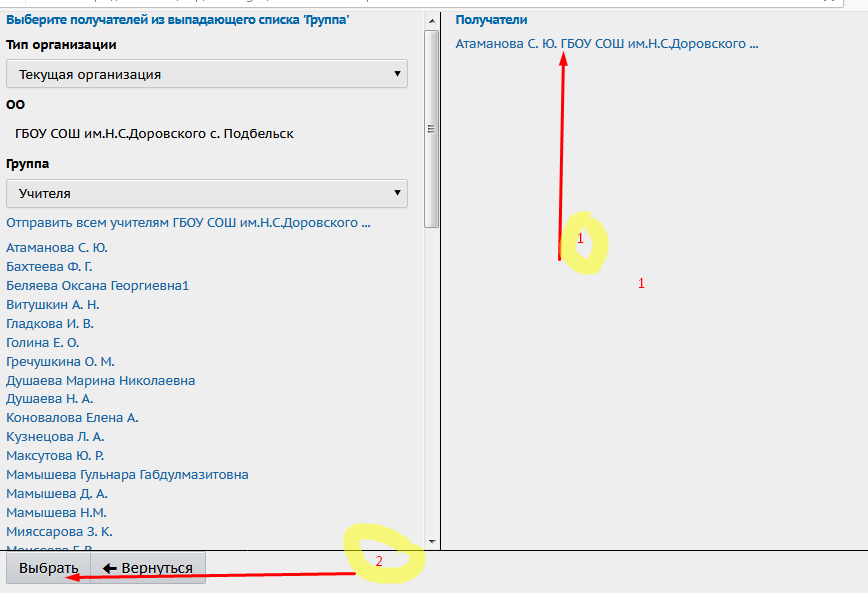 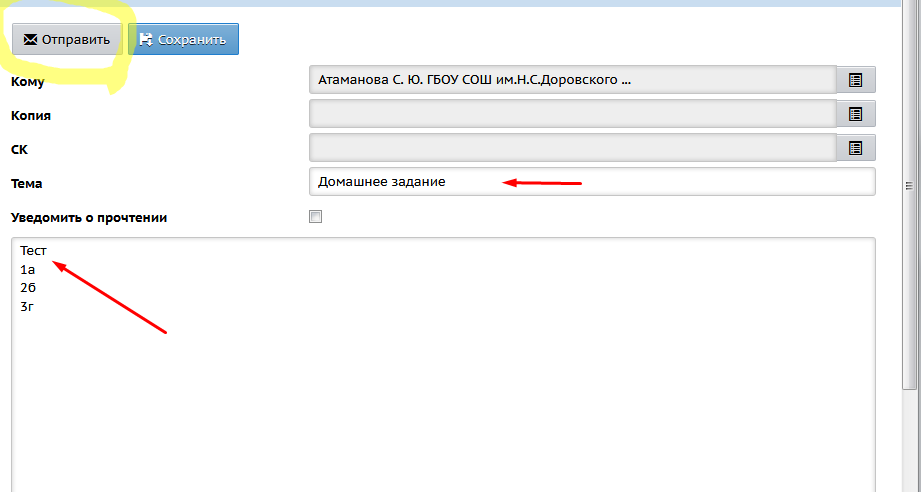 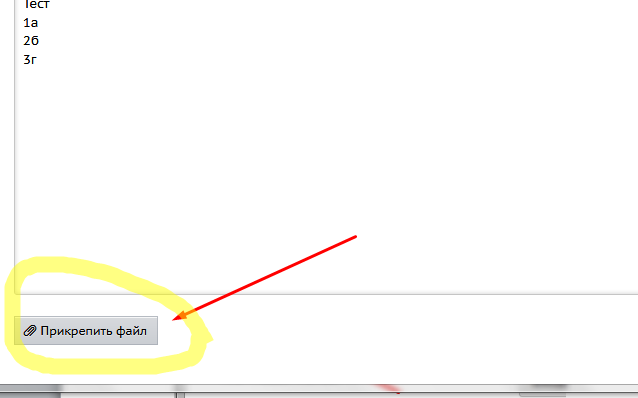 